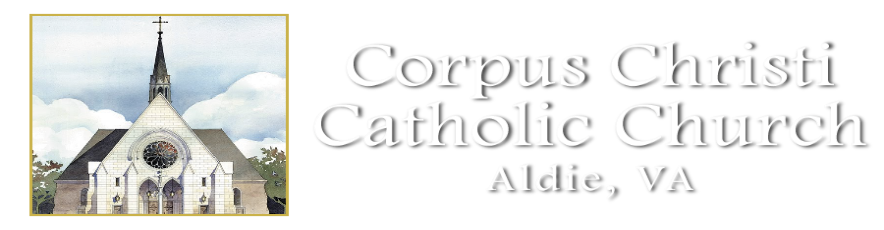 High School CalendarAll Classes will meet at the Parish Office from 5-6:30 pm43130 Amberwood Plaza, Suite 150, South Riding, VA. 20152September 18, 2022October 2, 2022October 16, 2022November 13, 2022November 20, 2022December 4, 2022December 11, 2022January 8, 2023January 23, 2023February 5, 2023February 26, 2023March 12, 2023March 19. 2023April 16, 2023April 23, 2023May 7, 2023